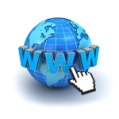 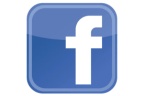 Август 2014 г./брой 7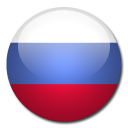 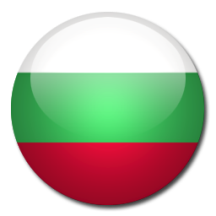 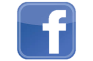 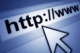     Н О В И Н И  О Т  Р У С И ЯРусия затвори пазара си за страните, наложили санкцииНа 6 август 2014 г. руският президент Владимир Путин подписа указ за въвеждане на икономически санкции върху редица категории храни от Европейския съюз, САЩ, Канада, Норвегия и Австралия, като забраната влиза в сила на 7-ми август за период от една година. На 7-ми август беше обявен и пълният списък с забранени за внос продукти. В четвъртък руският премиер Дмитрий Медведев подписа правителствено постановление, с което Русия въвежда пълна забрана на доставката на говеждо месо, свинско месо, домашни птици, риба, плодове, зеленчуци, сирене и млечни продукти. Нужно е да се отбележи, че органиченията не засягат детски храни, както и продукти закупени в чужбина. Обновена версия на списъка беше публикувана на 20 август с Постановление №830.	Говорител от Обществената Палата на РФ съобщи, че продуктите, попаднали в списъка на санкциите, ще бъдат осигурени от местното производство. Страната има достатъчно голям капацитет, за да бъде задоволено търсенето на определени продукти. 	Страните, които до момента не са се присъединили към санкциите срещу Русия ще имат възможността да увеличат доставките си на продукти в страната. Голям интерес към пазара имат страните от Южна Америка, като Еквадор, Бразилия, Чили и Аржентина, както и азиатските страни, като Китай. 	Китай вече е започнал активна работа по вноса на свежи плодове и зеленчуци в Русия. До края на 2014 г. Китай планира да открие два пазара на едро на територията на страната, като митническите процедури следва да бъдат опростени. www.rbc.ru С П И С Ъ КСелскостопански продукти, суровини и храни с произход от САЩ, Европейския съюз, Канада, Австралия и Кралство Норвегия, са забранени за срок от една година в Руската федерация1 - Постановлением Правительства от 7 августа 2014 года №7782 - Постановление от 20 августа 2014 года №830* - мляко и млечна продукция (с изключение на безлактозно мляко и безлактозни млечни продукти).** - с изключение на семена за кореноплодни (картоф и лук), хибридна сладка царевица за посев и грах за посев*** - хранителни или готови продукти (с изключение на биологично активни добавки, витаминно-минерални комплекси, вкусови и ароматни добавки, концентрирани белтъчини от животински или растителен произход и техните семена, хранителни добавки и хранителни влакна).Обзор на руския пазар на медДълги години цената на захарта е била висока и само богатите хора са можели да си позволяват този продукт. В момента ситуацията е по-различна. Годишното потребление на захар в Русия е 34 кг на човек, докато само 1,4 кг мед се консумират от човек на година. Това се дължи главно на по-високата цена на меда в сравнение със захарта. Също така използването на мед в сладкарските изделия е ограничено поради специфичния вкус на всеки различен сорт.Въпреки че нивото на потребление на мед в Русия е сравнителни ниско, тенденцията за водене на по-здравословен живот позволява на експертите да предвиждат ръст на потреблението на този продукт. Един от най-важните фактори, които влияят на развитието на този сектор е високата му сезонна зависимост. За да може този сектор да се развива въпреки тази зависимост от сезонните колебания в Русия, секторът се нуждае от държавна поддръжка, която за момента е на много ниско ниво.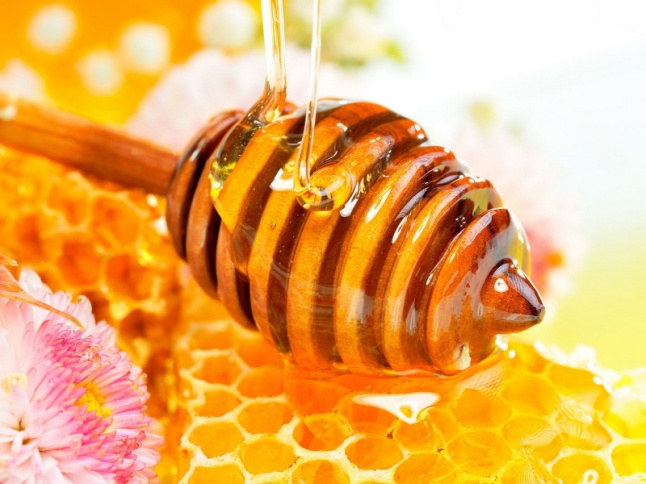 	Най-големи растителни и медоносни ресурси притежават Уралския и Източно-Европейския регион, както и Далечния Изток. Висок потенциал за развитие на производството на мед притежават Западносибирския и Поволжски региони. 	В последно време в този сектор се наблюдава присъствието на промишлени предприятия. Едни от най-големите предприятия са: Компания «Алтайский пчелоцентр» (Алтайски край), «Региональный научно-производственный центр «Башкирский мед» (Башкирия), «Мед Алтая» (Алтайски край) и ООО «Медовый дом» (Санкт-Петербург). От най-големите производители на пазара, активно изнася продукцията си фирма „Медовый дом“, което показва, че руските компании са готови да излязат на световния пазар. Въпреки това, за момента износът не е приоритет за руските производители на мед, поради желанието им за усвояване на отечествения пазар. 	През 2012 основният вносител на мед е била Украйна, като 53,3% от продажбите на продуктите са били от украински произход. Това се променя през 2013 г., когато Германия изпреварва Украйна и държи 35,1% от продажбите, в сравнение с 23,41% на Украйна. 	Медът се реализира на пазара по два основни канала – продажба директно на потребителя, на пазари за мед или пазари за селскостопански продукти или продажба чрез посредник. Много от пчеларите продават меда си на пазари за селскостопански продукти. Въпреки това пазарът има нужда от друг вид канал за разпространение, който действа постоянно. Това е една от причините в Русия да се появи Борсата за мед. В интернет може да се намерят десетки средно големи борси. Освен това медът се продава и в магазини за хранителни продукти и специализирани магазини, магазини за деликатеси, козметика, диетични продукти и други. 	Според експертите консумацията на мед може да достигне до 1 млн. тона на година, като в момента обемът на пазара е 112 хил. тона. По данни на Руския национален съюз на пчеларите руското производство на мед през 2013 г. е достигнало 109 хил. тона, като отечествените компании имат капацитета да произвеждат 1 млн. тона. Нужно е да се отбележи, че като цяло в отрасъла се наблюдава положителна динамика и има потенциал за развитие. 	Основните потребители на мед в сегмента B2B козметичните и медицински предприятия и предприятията от хранителната промишленост. В сегмента B2C редовни потребители са както мъжете, така и жените. На първо място по популярност сред потребителите е липовият мед със 17% от продажбите. (фиг. 1). На второ място по популярност на пазара е медът от кестени с 14%, следван от медът от орехи и акации с еднакъв дял от 12%. 	В последно време се наблюдава тенденцията на потребители да ползват меда като по-полезен заместител на захарта. В тази връзка през 2011 г. руските потребители са консумирали около 0,7-0,7 кг мед, докато през 2013 г. това количество е достигнало 1,3-1,4 гк. 	Въпреки положителната динамика на пазара много от производителите срещат с трудности при реализацията на своите продукти. Една от причините е трудното намиране на клиенти, поради рядкото провеждане на специализирани пазари за мед. Освен това на базара има голямо количество на фалшификати и недобросъвестно поведение на някои производители. Възможно е производителите да разредят меда и по този начин да имат възможността да го предложат на по-ниски цени, което прави натуралните продукти по-малко конкурентоспособни. Тази тенденция на пазара води до спад в доверието на потребителите в производителите на мед, което намалява търсенето на продукта затруднява развитието на пазара. Списание „Russian Food and Drinks Magazine“ брой 4/2014 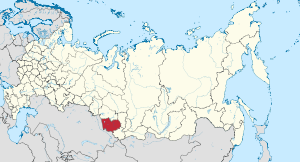 Инвестиционен потенциал:Дългосрочен рейтинг в чуждестранна валута – ВВ+Национален дългосрочен рейтинг – ААИнвестиционен потенциал в Русия – 26-во мястоИнвестиционен риск в Русия – 31-во мястоИнвестиционни площадки:Авто-туристически кластер „Золотые ворота“ – туристическо-рекреационен кластер;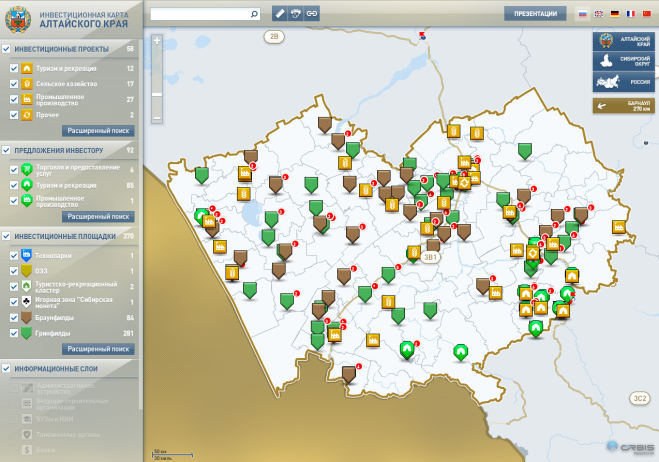 Игрална зона „Сибирска монета“;Нетърговско парньорство „Инвестиционно-производствен технологичен парк „Сийск“ – технопарк;„Бирюзовая Катунь“ – ОИЗ от туристическо-рекреационен тип; „Белокуриха“ - туристическо-рекреационен кластерНай-перспективни видове икономическа дейност, които се развиват на базата на природните и научните ресурси на областта:Медицинска и фармацевтична промишленост;Зърнени култури, брашно и хранително-вкусова промишленост;Строителни материали;Химическа и нефтохимическа промишленост;Строителство;Туризъм;Иновационни технологии (биотехнологии, нанотехнологии, нови материали)Регионални институции за развитие:„Алтайски център по държавно-частно партньорство и привличане на инвестиции“;„Алтайски лизингов фонд“;Нетърговска организация „Алтайски фонд за микро-заеми“;Нетърговска организация „Алтайски гарантиен фонд“;Държавно бюджетно учреждение „Алтайски център на кластеровото развитие“;„Особена икономическа зона от туристическо-рекреационен тип „Бирюзовая Катунь“.КОД ТАРИКИМЕ НА ПРОДУКТА02011Месо от едър рогат добитък, прясно или охладено02021Месо от едър рогат добитък, замразено02031Свинско месо - прясно, охладено или замразено02071Меса и годни за консумация карантии от домашни птици с товарен код 0105, пресни, охладени или замразени02101Меса и карантии, осолени или в саламура, сушени или пушени; дребно или едро-смлени брашна и прахове от меса или карантии03012Жива риба (с изключение на малка атлантическата сьомга и пъстърва)03021Риба, прясна или охладена, с изключение на филета и други меса от риби от № 030403031Риба замразена, с изключение на филета и други меса от риби с товарен код 030403041Филета и други меса от риби (включително смлени), пресни, охладени или замразени03051Риба, сушена, осолена или в саламура; пушена, термично или не термично обработен преди или по време на процеса на опушване; дребно или едро-смлени рибни брашна, прахове и агломерати от риба, годни за консумация.03061Ракообразни, с или без черупки, живи, пресни, охладени, замразени, сушени, осолени или в саламура; пушени ракообразни, с или без черупка, обработени или необработени, преди или по време на процеса на опушване; ракообразни с черупки, варени на пара или варени във вода, охладени или неохладени, замразени, сушени, осолени или в саламура; дребни и едро-смлени брашна, прахове и гранули, от ракообразни, годни за консумация.03071Мекотели, с или без черупки, живи, пресни, охладени, замразени, сушени, осолени или в саламура; мекотели опушени с или без черупки, термично или не термично обработени преди или по време на опушване; дребно или едро-смлени брашна, прахове и агломерати от мекотели, годни за консумация03081 Водни безгръбначни, различни от ракообразните и мекотелите, живи, пресни, охладени, замразени, сушени, осолени или в саламура; водни безгръбначни, различни от ракообразните и мекотелите, пушени, термично или не термично обработени преди или по време на процеса на опушване; дребно или едро-смлени брашна, прахове и гранули, от водни безгръбначни, различни от ракообразните и мекотелите, годни за консумация04012*Мляко и сметана, неконцентрирани, без добавена захар или други подсладители04022*Мляко и сметана, неконцентрирани, без добавена захар или други подсладители04032*Мътеница, заквасени млека и сметана, кисело мляко, кефир и други ферментирали или подкиселени млека и сметана, кондензирани или некондензирани, със или без захар или други подсладители, с ароматизатори и вкусови добавки, с или без добавени на плодове, ядки или какао04042*Млечна суроватка, кондензирана или не-кондензирана, със или без добавена захар или други подсладители; продукти от естествени съставки на мляко, дори с или без добавена захар или други подсладители, неупоменати или включени на друго място.04052*Масло и други мазнини и масла, добити от мляко; млечни пасти за намазване 04062*Сирене и извара07012 (с изключение на 0701100000)Картофи, пресни или охладени0702000001Домати, пресни или охладени07032 (с изключение на 0703101100)Лук, шалот, чесън, праз и други лукови зеленчуци, пресни или охладени07041Зеле, карфиол, къдраво зеле, алабаш и подобни, годни за консумация рода Brassica, пресни или охладени07051Маруля (Lactuca Sativa) и цикория (Cichorium шт.), Пресни или охладени07061Моркови, ряпа, цвекло, козя брада, целина , репички и подобни кореноплодни зеленчуци, пресни или охладени0707001Краставици и корнишони, пресни или охладени07081Бобови култури, с или без шушулките, пресни или охладени07091Други зеленчуци, пресни или охладени07101Зеленчуци (неварени или варени във вода или на пара), замразени07111Консервирани зеленчуци за краткотрайно съхранение (например посредством серен диоксид, в саламура, в сярна вода или в други консервиращи разтвори), но неподходящи за непосредствена консумация в това състояние 07122** (с изключение на 0712901100)Сушени зеленчуци, цели, нарязани, на парчета или на прах, но необработени по друг начин07132** ( с изключение на 0713101000)Сушени бобови култури, с шушулките, с очистени или неочистени семена, нарязани или не нарязани07141Маниока, арарут или салеп, йерусалимски артишок, земни ябълки, сладки картофи, батат и подобни корени и грудки с високо съдържание на нишесте или инулин, пресни, охладени, замразени или сушени, нарязани или не на парчета или под формата на гранули, серцевината на цикаса;08011Кокосови ядки, орехи и кашу, пресни или сушени, с черупки или белени, 08021 Други ядки, пресни или сушени, с или без черупки08031Банани, свежи или сушени08041Фурми, смокини, ананаси, авокадо, гуава, манго и мангостин, или гарциния, пресни или сушени 08051Цитрусови плодове, пресни или сушени08061Грозде, прясно или сушено08071Пъпеши, дини и папая, пресни08081Ябълки, круши и дюли, пресни08091Кайсии, череши, праскови (включително нектарини), сливи и трънки, пресни 08101Други плодове, пресни 08111Плодове и ядки, преминали или не обработка в кипяща вода или на пара, замразени, с или без добавена захар или други подсладители08131Сушени плодове, без плодове с товарен код 0801 – 0806, смес от ядки или сушени плодове от дадената група;1601001Колбаси и подобни продукти от месо, карантии или кръв; готови хранителни продукти, приготвени на тяхна основа;1901 90 110 02*** – екстракт от малц, с теглово съдържание на сух екстракт 90 мас. % или повече. 1901 90 910 02*** – готови хранителни продукти от брашно … несъдържащи млечни мазнини, захароза, изоглюкоза, содержащие молочного жира, сахарозы, изоглюкозы... или съдържа 1,5 мас.% по-малко млечна мазнина, 5 мас.% захароза или иглюкоза, 5 мас.% глюкоза или нишесте... %Готови продукти, включително кашкавал и извара, на основата на растителни мазнини2106 90 920 02***– несъдържащи млечни мазнини, захароза, изоглюкоза, глюкоза или не содержащие молочных жиров, сахарозы, изоглюкозы, глюкозы или нишесте или съдържащи по-малко от 1,5 мас.% млечни мазнини, 5 мас.% захароза или изоглюкоза, 5 мас.% глюкоза или нишесте2106 90 980 42*** – подходящи за използване в хранителни смеси или готови продукти от животински или растителни мазнини или масла, или техните фракции, съдържащи повече от 12 мас.% млечни мазнини2106 90 980 52*** - кашкавалено фондю2106 90 980 92*** - другиХранителни продукти (млечни продукти, на основата на растителни мазнини)територия:167 996 кв.кмгубернатор:Александр Карлинфедерален окръг:Сибирскичасови пояс:MSK+3 (UTC+7)web site:www.altairegion22.ru население2 390 638средна заплата 000 рубли